The International Water Association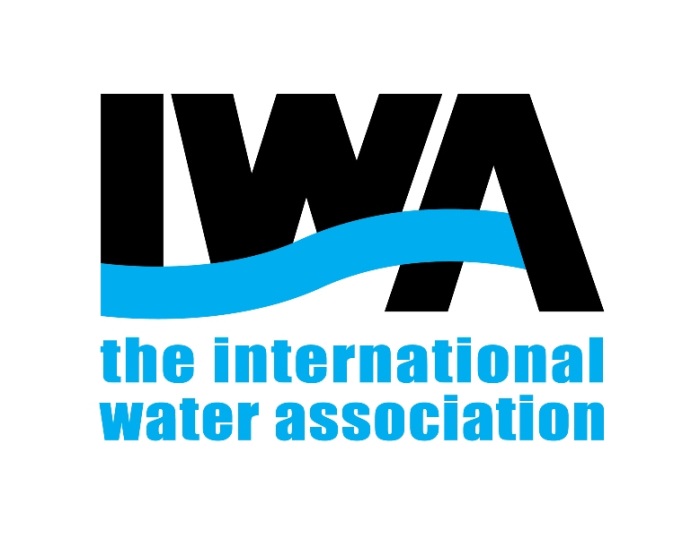 PROPOSAL FOR IWA SUPPORT ;  Organised by: 29 August 2017The following proposal form will provide The International Water Association enough information about the event in order to be evaluated by the IWA Events Programme Committee. We encourage the proposers to complete the form as much accurate as possible to provide us a good prospect of the event features.Please complete this as fully as possible and e-mail to IWA: conferences@iwahq.org IWA, Anna van Buerenplein 48, 11th floor, 2595 DA, The Hague, The NetherlandsTelephone: +31 (0) 70 3150 792.Event detailsOrganizer DetailsEvent ContentDescription of the eventPlease describe your event indicating the reason behind IWA should support the event.Please send it to conferences@iwahq.org , we will contact you within the next 2 weeks.Full Title Short Title Type of event Exhibition?Conference Series?Location (City, Country) ScopeDates of the event Expected number of delegates Event Website AddressFirst Name, Last name  EmailAddress, CountryPhoneAffiliationIWA memberCo-organisersClassify your event in the appropriate thematic area/s (please tick the box/es )Classify your event in the appropriate thematic area/s (please tick the box/es )Classify your event in the appropriate thematic area/s (please tick the box/es ) Basins and Water Resources Urban Water Management Drinking Water Systems Wastewater Systems (small scale) Industrial Water and Wastewater Wastewater Systems (large scale) Information and Communications Technology  Water and Health Resource Recovery and Reuse Water Governance, Regulation and Utility Management Treatment Technologies